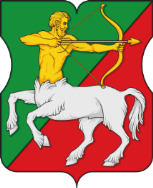 СОВЕТ ДЕПУТАТОВмуниципального округаБУТЫРСКИЙР Е Ш Е Н И Е25.04.2023 № 01-04/7-2О проекте решения Совета депутатов муниципального округа Бутырский «Об исполнении бюджета муниципального округа Бутырский за 2022 год»В соответствии с Бюджетным кодексом Российской Федерации, Законом города Москвы от 6 ноября 2002 года № 56 «Об организации местного самоуправления в городе Москве», Уведомлением Департамента финансов города Москвы о принятии годовой бюджетной отчетности за 2022 год, Положением о бюджетном процессе в муниципальном округе Бутырский, утвержденным решением Совета депутатов от 14 сентября 2021 года № 01-04/11-4, Совет депутатов муниципального округа Бутырский решил: 1. Одобрить проект решения Совета депутатов муниципального округа Бутырский «Об исполнении бюджета муниципального округа Бутырский в 2022 году» (приложение).2. Опубликовать настоящее решение в бюллетене «Московский муниципальный вестник» и разместить на официальном сайте www.butyrskoe.ru.3. Контроль за исполнением данного решения возложить на главу муниципального округа Бутырский Шкловскую Н.В.Глава муниципального округа Бутырский                        Н.В. ШкловскаяПриложение к решению Совета депутатов муниципального округа Бутырский от 25.04.2023 № 01-04/7-2СОВЕТ ДЕПУТАТОВмуниципального округаБУТЫРСКИЙР Е Ш Е Н И ЕОб утверждении отчета об исполнении бюджета муниципального округа Бутырский за 2022 год В соответствии со статьями 264.2, 264.5, 264.6 Бюджетного кодекса Российской Федерации, Федеральным Законом от 06 октября 2003 года № 131-ФЗ «Об общих принципах организации местного самоуправления в Российской Федерации, Законом города Москвы от 10 сентября 2008 года № 39 «О бюджетном устройстве    и бюджетном процессе в городе Москве», Законом города Москвы от 06 ноября 2002 года № 56 «Об организации местного самоуправления в городе Москве», Уставом муниципального округа Бутырский, Положением о бюджетном процессе в муниципальном округе Бутырский, утвержденным решением Совета депутатов  от 14 сентября 2021 года № 01-04/11-4 Совет депутатов муниципального округа Бутырский решил: 1. Утвердить Отчет об исполнении бюджета муниципального округа Бутырский за 2022 год по доходам в сумме 36361,2 тыс. руб., по расходам в сумме 35749,4  тыс. руб., с превышением доходов над расходами в сумме 611,8 тыс.руб. (профицит) по следующим показателям:1.1. доходы бюджета муниципального округа Бутырский по кодам классификации доходов бюджетов согласно приложению 1;1.2. ведомственная структура расходов бюджета муниципального округа Бутырский согласно приложению 2;1.3. распределение бюджетных ассигнований по разделам, подразделам, целевым статьям, группам видов расходов бюджета муниципального округа Бутырский согласно приложению 3;1.4. источники финансирования дефицита бюджета муниципального округа Бутырский согласно приложению 4.2. Опубликовать настоящее решение в бюллетене «Московский муниципальный вестник» и разместить на официальном сайте www.butyrskoe.ru.3. Контроль за исполнением данного решения возложить на главу муниципального округа Бутырский Шкловскую Н.В.Глава муниципального округа Бутырский                                   Н.В. ШкловскаяПриложение 1к решению Совета депутатов муниципального округа Бутырский от __________ № ___________Доходы бюджетамуниципального округа Бутырский по кодам классификации доходов бюджетовза 2022 годПриложение 2к решению Совета депутатов муниципального округа Бутырский от __________ № ___________Ведомственная структура расходов бюджетамуниципального округа Бутырский по разделам, подразделам, целевым статьям и видам расходов за 2022 годПриложение 3к решению Совета депутатов муниципального округа Бутырский от __________ № ___________Распределение бюджетных ассигнованийпо разделам, подразделам, целевым статьям и видам расходов муниципального округа Бутырский за 2022 годПриложение 4к решению Совета депутатов муниципального округа Бутырский от __________ № ___________Источники финансирования дефицита бюджетамуниципального округа БутырскийНаименованиепоказателейКод доходапо бюджетнойклассификацииУтвержденные бюджетные назначения (тыс. руб.)Исполнено (тыс. руб.)Неисполненныеназначения (тыс. руб.)12345Налоговые и неналоговые доходы182 1 00 00000 00 0000 00026767,429973,0-3205,6Налог на прибыль, доходы182 1 01 00000 00 0000 00026767,429946,0-3178,6Налог на доходы физических лиц 182 1 01 02000 01 0000 11026767,429946,0-3178,6Налог на доходы физических лиц с доходов, источником которых является налоговый агент, за исключением доходов, в отношении которых исчисление и уплата налога осуществляются в соответствии со статьями 227, 227.1 и 228 Налогового кодекса Российской Федерации182 1 01 02010 01 0000 11021167,423035,8-1868,4Налог на доходы физических лиц с доходов, полученных                                       от осуществления деятельности физическими лицами, зарегистрированными в качестве индивидуальных предпринимателей, нотариусов, занимающихся частной практикой, адвокатов, учредивших адвокатские кабинеты, и других лиц, занимающихся частной практикой в соответствии со статьей 227 Налогового кодекса Российской Федерации182 1 01 02020 01 0000 110100,07,592,5Налог на доходы физических лиц с доходов, полученных физическими лицами в соответствии со статьей 228 Налогового кодекса Российской Федерации182 1 01 02030 01 0000 110500,0260,6239,4Налог на доходы физических лиц в части суммы налога, превышающей 650 000 рублей, относящейся к части налоговой базы, превышающей 5 000 000 рублей (за исключением налога                  на доходы физических лиц с сумм прибыли контролируемой иностранной компании, в том числе фиксированной прибыли контролируемой иностранной компании)182 1 01 02080 01 0000 1105000,06642,1-1642,1Штрафы, санкции, возмещение ущерба182 1 16 00000 00 0000 00027,0Доходы от денежных взысканий (штрафов), поступающие в счет погашения задолженности, образовавшейся до 1 января 2020 года, подлежащие зачислению в бюджет муниципального образования по нормативам, действовавшим                        в 2019 году (доходы бюджетов внутригородских муниципальных образований городов федерального значения за исключением доходов, направляемых на формирование муниципального дорожного фонда, а также иных платежей в случае принятия решения финансовым органом муниципального образования о раздельном учете задолженности)182 1 16 10123 01 0031 14027,0Безвозмездные поступления900 2 00 00000 00 0000 0006387,96388,20,0Безвозмездные поступления от других бюджетов бюджетной системы Российской Федерации900 2 02 00000 00 0000 0006387,96387,20,0Прочие межбюджетные трансферты, передаваемые бюджетам внутригородских муниципальных образований городов федерального значения900 2 02 49999 03 0000 1506387,96387,90,0Прочие безвозмездные поступления 900 2 07 00000 00 0000 0000,3Прочие безвозмездные поступления в бюджеты внутригородских муниципальных образований городов федерального значения900 2 07 03020 03 0000 1500,3Итого доходов:33155,336361,2-3205,9Наименование показателейКод ведомствараздел подразделцелеваястатьявид расходовУтвержденные бюджетные назначения (тыс.руб.)Исполнено(тыс. руб.)Неисполненныеназначения(тыс.руб.)Аппарат Совета депутатов муниципального округа Бутырский90035805,335749,455,9Общегосударственные вопросы900010032258,132202,655,5Функционирование высшего должностного лица субъекта Российской Федерации и муниципального образования 90001027545,77545,40,3Глава муниципального образования900010231А01001007452,57452,20,3Расходы на выплаты персоналу в целях обеспечения выполнения функций государственными (муниципальными) органами, казенными учреждениями, органами управления государственными внебюджетными фондами900010231А01001001007407,87407,60,2Расходы на выплаты персоналу государственных (муниципальных) органов900010231А01001001207407,87407,60,2Закупка товаров, работ и услуг для государственных (муниципальных) нужд900010231А010010020044,744,60,1Иные закупки товаров, работ                  и услуг для обеспечения государственных (муниципальных) нужд900010231А010010024044,744,60,1Прочие расходы в сфере здравоохранения900010235Г010110093,293,20,0Расходы на выплаты персоналу в целях обеспечения выполнения функций государственными (муниципальными) органами, казенными учреждениями, органами управления государственными внебюджетными фондами900010235Г010110010093,293,20,0Расходы на выплаты персоналу государственных (муниципальных) органов900010235Г010110012093,293,20,0Функционирование законодательных (представительных) органов государственной власти                                                     и представительных органов                                          муниципальных образований90001032175,02155,519,5Депутаты Совета депутатов внутригородского муниципального образования900010331А0100200195,0175,519,5Расходы на выплаты персоналу в целях обеспечения выполнения функций государственными (муниципальными) органами, казенными учреждениями, органами управления государственными внебюджетными фондами900010331А0100200100195,0175,519,5Расходы на выплаты персоналу государственных (муниципальных) органов900010331А0100200120195,0175,519,5Межбюджетные трансферты бюджетам муниципальных округов в целях повышения эффективности осуществления советами депутатов муниципальных округов переданных полномочий города Москвы900010333А04001001980,01980,00,0Иные бюджетные ассигнования900010333А04001008001980,01980,00,0Специальные расходы900010333А04001008801980,01980,00,0Функционирование Правительства Российской Федерации, высших органов исполнительной власти субъектов РФ, местных администраций900010413962,813937,125,7Обеспечение деятельности администрации/аппарата Совета депутатов внутригородского муниципального образования                     в части содержания муниципальных служащих                    для решения вопросов                    местного значения   900010431Б010050013590,013564,325,7Расходы на выплаты персоналу в целях обеспечения выполнения функций государственными (муниципальными) органами, казенными учреждениями, органами управления государственными внебюджетными фондами900010431Б010050010012327,412327,30,1Расходы на выплаты персоналу государственных (муниципальных) органов900010431Б010050012012327,412327,30,1Закупка товаров, работ и услуг для государственных (муниципальных) нужд900010431Б01005002001262,61237,025,6Иные закупки товаров, работ                   и услуг для обеспечения государственных (муниципальных) нужд900010431Б01005002401262,61237,025,6Прочие расходы в сфере здравоохранения90001435Г0101100372,8372,80,0Расходы на выплаты персоналу в целях обеспечения выполнения функций государственными (муниципальными) органами, казенными учреждениями, органами управления государственными внебюджетными фондами900010435Г0101100100372,8372,80,0Расходы на выплаты персоналу государственных (муниципальных) органов900010435Г0101100120372,8372,80,0Обеспечение проведения выборов и референдумов90001078478,58478,50,0Межбюджетные трансферты из бюджета города Москвы бюджетам внутригородских муниципальных образований в городе Москве в целях организации проведения голосования на муниципальных выборах в 2022 году900010733А04003004407,94407,90,0Иные бюджетные ассигнования900010733А04003008004407,94407,90,0Специальные расходы900010733А04003008804407,94407,90,0Проведение выборов депутатов                                         Совета депутатов муниципальных округов города Москвы900010735А01001004070,64070,60,0Иные бюджетные ассигнования900010735А01001004070,64070,60,0Специальные расходы900010735А01001004070,64070,60,0Резервные фонды900011110,00,010,0Резервный фонд, предусмотренный органами местного самоуправления900011132А010000010,00,010,0Иные бюджетные ассигнования900011132А010000080010,00,010,0Резервные средства900011132А010000087010,00,010,0Другие общегосударственные вопросы900011386,186,10,0Уплата членских взносов на осуществление деятельности Совета муниципальных образований города Москвы900011331Б010040086,186,10,0Иные бюджетные ассигнования900011331Б010040080086,186,10,0Уплата налогов, сборов и иных платежей900011331Б010040085086,186,10,0Культура, кинематография90008002417,82417,50,3Другие вопросы в области культуры, кинематографии 90008042417,82417,50,3Праздничные и социально-значимые мероприятия для населения900080435Е01005002417,82417,50,3Закупка товаров, работ и услуг для государственных (муниципальных) нужд900080435Е01005002002417,82417,50,3Иные закупки товаров, работ и услуг для обеспечения государственных (муниципальных) нужд900080435Е01005002402417,82417,50,3Социальная политика9001000989,6989,60,0Пенсионное обеспечение9001001500,0500,00,0Доплаты к пенсиям муниципальным служащим города Москвы900100135П0101500500,0500,00,0Межбюджетные трансферты900100135П0101500500500,0500,00,0Иные межбюджетные трансферты900100135П0101500540500,0500,00,0Другие вопросы в области социальной политики9001006489,6489,60,0Социальные гарантии муниципальным служащим, вышедшим на пенсию900100635П0101800489,6489,60,0Социальное обеспечение и иные выплаты населению900100635П0101800300489,6489,60,0Социальные выплаты гражданам, кроме публичных нормативных социальных выплат900100635П0101800320489,6489,60,0Средства массовой информации9001200139,8139,70,1Периодическая печать и издательства900120240,040,00,0Информирование жителей округа900120235Е010030040,040,00,0Иные бюджетные ассигнования900120235Е010030080040,040,00,0Уплата налогов, сборов и иных платежей900120235Е010030085040,040,00,0Другие вопросы в области средств массовой информации900120499,899,70,1Информирование жителей округа900120435Е010030099,899,70,1Закупка товаров, работ и услуг для государственных (муниципальных) нужд900120435Е010030020099,899,70,1Иные закупки товаров, работ                 и услуг для обеспечения государственных (муниципальных) нужд 900120435Е010030024099,899,70,1Итого расходов:35805,335749,455,9Наименование показателейраздел подразделцелеваястатьявид расходовУтвержденные бюджетные назначения (тыс.руб.)Исполнено(тыс. руб.)Неисполненныеназначения(тыс.руб.)Аппарат Совета депутатов муниципального округа Бутырский35805,335749,455,9Общегосударственные вопросы010032258,132202,655,5Функционирование высшего должностного лица субъекта                    Российской Федерации                                              и муниципального образования 01027545,77545,40,3Глава муниципального образования010231А01001007452,57452,20,3Расходы на выплаты персоналу в целях обеспечения выполнения функций государственными (муниципальными) органами, казенными учреждениями, органами управления государственными внебюджетными фондами010231А01001001007407,87407,60,2Расходы на выплаты персоналу государственных (муниципальных) органов010231А01001001207407,87407,60,2Закупка товаров, работ и услуг для государственных (муниципальных) нужд010231А010010020044,744,60,1Иные закупки товаров, работ и услуг для обеспечения государственных (муниципальных) нужд010231А010010024044,744,60,1Прочие расходы в сфере здравоохранения010235Г010110093,293,20,0Расходы на выплаты персоналу в целях обеспечения выполнения функций государственными (муниципальными) органами, казенными учреждениями, органами управления государственными внебюджетными фондами010235Г010110010093,293,20,0Расходы на выплаты персоналу государственных (муниципальных) органов010235Г010110012093,293,20,0Функционирование законодательных                               (представительных) органов государственной власти                                                     и представительных органов                                          муниципальных образований01032175,02155,519,5Депутаты Совета депутатов внутригородского муниципального образования010331А0100200195,0175,519,5Расходы на выплаты персоналу в целях обеспечения выполнения функций государственными (муниципальными) органами, казенными учреждениями, органами управления государственными внебюджетными фондами010331А0100200100195,0175,519,5Расходы на выплаты персоналу государственных (муниципальных) органов010331А0100200120195,0175,519,5Межбюджетные трансферты бюджетам муниципальных округов в целях повышения эффективности осуществления советами депутатов муниципальных округов переданных полномочий города Москвы010333А04001001980,01980,00,0Иные бюджетные ассигнования010333А04001008001980,01980,00,0Специальные расходы010333А04001008801980,01980,00,0Функционирование Правительства Российской Федерации, высших органов исполнительной власти субъектов РФ, местных администраций010413962,813937,125,7Обеспечение деятельности администрации/аппарата Совета депутатов внутригородского муниципального образования в части содержания муниципальных служащих для решения вопросов местного значения   010431Б010050013590,013564,325,7Расходы на выплаты персоналу в целях обеспечения выполнения функций государственными (муниципальными) органами, казенными учреждениями, органами управления государственными внебюджетными фондами010431Б010050010012327,412327,30,1Расходы на выплаты персоналу государственных (муниципальных) органов010431Б010050012012327,412327,30,1Закупка товаров, работ и услуг для государственных (муниципальных) нужд010431Б01005002001262,61237,025,6Иные закупки товаров, работ и услуг для обеспечения государственных (муниципальных) нужд010431Б01005002401262,61237,025,6Прочие расходы в сфере здравоохранения010435Г0101100372,8372,80,0Расходы на выплаты персоналу в целях обеспечения выполнения функций государственными (муниципальными) органами, казенными учреждениями, органами управления государственными внебюджетными фондами010435Г0101100100372,8372,80,0Расходы на выплаты персоналу государственных (муниципальных) органов010435Г0101100120372,8372,80,0Обеспечение проведения выборов и референдумов01078478,58478,50,0Межбюджетные трансферты из бюджета города Москвы бюджетам внутригородских муниципальных образований в городе Москве в целях организации проведения голосования на муниципальных выборах в 2022 году010733А04003004407,94407,90,0Иные бюджетные ассигнования010733А04003004407,94407,90,0Специальные расходы010733А04003004407,94407,90,0Проведение выборов депутатов                                         Совета депутатов муниципальных округов города Москвы010735А01001004070,64070,60,0Иные бюджетные ассигнования010735А01001004070,64070,60,0Специальные расходы010735А01001004070,64070,60,0Резервные фонды011110,00,010,0Резервный фонд, предусмотренный органами местного самоуправления011132А010000010,00,010,0Иные бюджетные ассигнования011132А010000080010,00,010,0Резервные средства011132А010000087010,00,010,0Другие общегосударственные вопросы011386,186,10,0Уплата членских взносов на осуществление деятельности Совета муниципальных образований города Москвы011331Б010040086,186,10,0Иные бюджетные ассигнования011331Б010040080086,186,10,0Уплата налогов, сборов и иных платежей011331Б010040085086,186,10,0Культура, кинематография08002417,82417,50,3Другие вопросы в области культуры, кинематографии 08042417,82417,50,3Праздничные и социально-значимые мероприятия для населения080435Е01005002417,82417,50,3Закупка товаров, работ и услуг для государственных (муниципальных) нужд080435Е01005002002417,82417,50,3Иные закупки товаров, работ и услуг для обеспечения государственных (муниципальных) нужд080435Е01005002402417,82417,50,3Социальная политика1000989,6989,60,0Пенсионное обеспечение1001500,0500,00,0Доплаты к пенсиям муниципальным служащим города Москвы100135П0101500500,0500,00,0Межбюджетные трансферты100135П0101500500500,0500,00,0Иные межбюджетные трансферты100135П0101500540500,0500,00,0Другие вопросы в области социальной политики1006489,6489,60,0Социальные гарантии муниципальным служащим, вышедшим на пенсию100635П0101800489,6489,60,0Социальное обеспечение  и иные выплаты населению100635П0101800300489,6489,60,0Социальные выплаты гражданам, кроме публичных нормативных социальных выплат100635П0101800320489,6489,60,0Средства массовой информации1200139,8139,70,1Периодическая печать и издательства120240,040,00,0Информирование жителей округа120235Е010030040,040,00,0Иные бюджетные ассигнования120235Е010030080040,040,00,0Уплата налогов, сборов и иных платежей120235Е010030085040,040,00,0Другие вопросы в области средств массовой информации120499,899,70,1Информирование жителей округа120435Е010030099,899,70,1Закупка товаров, работ и услуг для государственных (муниципальных) нужд120435Е010030020099,899,70,1Иные закупки товаров, работ и услуг для обеспечения государственных (муниципальных) нужд 120435Е010030024099,899,70,1Итого расходов:35805,335749,455,9Коды бюджетнойклассификацииНаименование показателейУтвержденные бюджетные назначения (тыс.руб.)Исполнено (тыс.руб.)Неисполненныеназначения(тыс.руб.)01 000000000000 000Источники внутреннего                                       финансирования дефицита бюджетов2650,0-611,80,001 050000000000 000Изменение остатков средств на счетах по учету средств бюджетов2650,0-611,80,0    01 050201000000 510Увеличение прочих остатков                             денежных средств бюджетов-33155,3-36555,3х01 050201030000 510Увеличение прочих остатков денежных средств бюджетов внутригородских муниципальных  образований городов федерального значения-33155,3-36555,3х01 050201000000 610Уменьшение прочих остатков                            денежных средств бюджетов35805,335943,5х01 050201030000 610Уменьшение прочих остатков                            денежных средств бюджетов                          внутригородских муниципальных   образований городов федерального значения35805,335943,5х